DIMANCHE 24 NOVEMBRE 2019 BOURSE AUX JOUETS VETEMENTS D’ENFANTS ET PUERICULTURE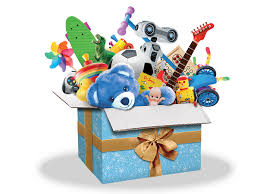 